BULLETIN D’INSCRIPTION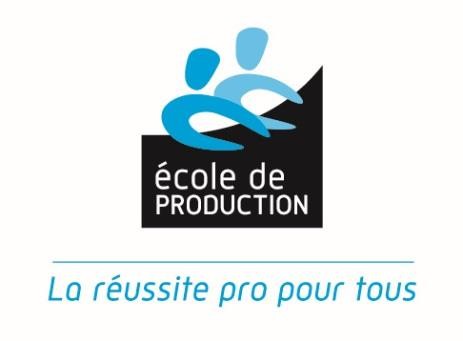 Journée d’information et de formation« Créer une Ecole de Production »Référence : Mercredi 30 janvier 2019 à l’école de production EPAL 71, route de Béthune 62300 LENSParticipantNOM : PRÉNOM : FONCTION : ÉTABLISSEMENT : RUE : CP : Pour vous joindre directementMAIL PERSONNEL : TÉLÉPHONE PERSONNEL : Motivation :Résumé Projet Ecole de Production : Bulletin à renvoyer à : vdequidt@ecoles-de-production.com